ZOZNAM TÉM:Výkresy adaptácií. Kreslenie pôdorysu starého  stavu, kótovanie pôdorysu pôvodného stavu, kreslenie zvislého rezu pôvodného stavu,  kótovanie zvislého rezu pôvodného stavu, grafické a farebné označovanie materiálov na výkresoch adaptácií, zakresľovanie zmien a úprav na výkrese jednoduchého objektu, kreslenie pôdorysu nového stavu,  kótovanie pôdorysu nového stavu. zadanie výkresu prekresliť adaptáciu s búracími prácami farebne vyznačiť búracie práce s legendouZásady zobrazovania montovaných konštrukcií, zakresľovanie a označovanie dielcovKreslenie pôdorysu a sklopených rezov keramického stropu,  zadanie výkresu – do pôdorysu RD navrhnite keramický strop, rozmery pôdorysu môžete upraviť, spracovať tabuľku dielcov (KN,KV, VT), vypočítať spotrebu ocele na výstuž venca – tabuľka, vypočítať spotrebu betónu na veniec (katalóg Wienerberger, Porotherm)Výpis dielcov keramického stropu, práca s katalógom výrobkov.Projektová dokumentácia staviebOboznámenie so všeobecnými technickými požiadavkami na výstavbuProjektová dokumentácia stavieb a jej náležitostiOboznámenie  sa s komplexnou výkresovou dokumentáciou – legendy, správy, zoznamy, rozpočet, testVypracovanie výkresovej dokumentácie jednoduchého objektu podľa zadaniaUmiestnenie objektu na situačnom výkreseKreslenie pôdorysu výkopov, Kótovanie pôdorysu výkopovKreslenie pôdorysu základov, Kótovanie pôdorysu základov, Kótovanie zvislých rezov základovKreslenie pôdorysu podzemného podlažia, Kótovanie pôdorysu podzemného podlažiaKreslenie pôdorysu 1. nadzemného podlažia, Kótovanie pôdorysu 1. nadzemného podlažiaKreslenie pôdorysu podkrovia, Kótovanie pôdorysu podkroviaKreslenie pôdorysu strechy, Vyhotovenie výkresov detailov strechyVyhotovenie vykonávacích výkresov zvislých rezovVyhotovenie vykonávacích výkresov pohľadov, technická správaNávrh schodiska podľa zadania s výpočtom (zdanie priložené zvlášť) – nakresliť pôdorys + rez Výkresy odovzdať na kontrolu koncom marca 2024 – podmienka na skúšku.Zdroje:Čítanka stavebných výkresovStudený a Kačena: Odborné kreslenie II, Dosedel Antonín a kol.: ODK pre 3.roč.SOU, ODK  pre 3.roč. SOU železobetonárKreslenie stavebných konštrukcií 4. vydanie -  Mikuláš, Oláh, MikulášováTrieda: II.NC (externé štúdium)Odbor: 3659 L stavebníctvoPredmet: Konštrukčné cvičeniaSkúšajúci: Ing. Juraj BajzíkKontakt: bajzik@sosstavebna.skWeb: https://sosstavebna.sk/externe-studium/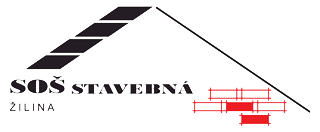 